Uppstartsträff för alla som  tävlar klubbtävling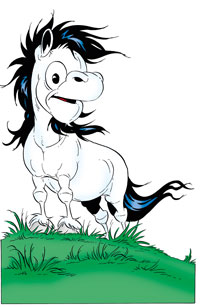  När : 13 sept kl.19.00 ca 1h inglasade läktaren ev lilla ridhuset och då kläder efter väder. 

Denna träff är en obligatorisk för alla våra ridskoleryttare om man ska tävla på höstens klubbtävlingar oavsett gren. Privatryttare bör även närvara för gemenskapen och för att få samma info. Alla under 18år ska ha närvarande föräldrar med. Anmälan görs på stallkontoret i anmälningspärm och om man är privatryttare kan man skicka ett sms till ridskolans telefon 0793-032530 så hjälper vi till att skriva upp er. 
Om man inte har möjlighet att närvara mejla till orks@orks.nu så får vi lösa info på annat sätt. Vi syns 13 sept / Ridlärarna och tävlingssektionen 
